Сценарий празднования Дня птиц "Здравствуйте, птицы!"Звучит песня “У дороги чибис”.Ведущий:Здравствуйте, уважаемые ребята, педагоги, все участники нашего мероприятия! Поздравляем вас с праздником, Днем птиц! Каждый год мы приходим вместе с вами, чтобы встретить наших пернатых друзей . От синего моря, из теплого края,Под солнцем, под звездами, в темноте,Упрямо летела птичья стая,Домой, быстрее, в свой край, к себе!А здесь уж от солнца смеясь и играя,Струится горячих лучей волна,И мы, конечно же, понимаем -По всем приметам – пришла весна!Ведущий: Ребята, слышите, веселый звонкий щебет? Встречайте наших маленьких друзей! Приветствуем команд-участников: СКВОРЦЫ, СИНИЦЫ, СОЛОВЬИ.(вылетают птицы) А вы знаете, что День Птиц празднуется уже более 100 лет? По некоторым данным День Птиц впервые был проведен как массовый детский праздник в США в 1894 году.Ведущий :Дорогие, ребята! Сегодняшний праздник посвящён природе. Природа- это богатство человечества. Её необходимо беречь, как жизнь человека.  Мы не можем себе представить жизнь лесов, полей, лугов без птиц. Люди издавна наблюдали за полётом птиц и мечтали подняться в воздух. Эта мечта осуществилась. Стальные птицы- самолёты- покорили небесные просторы. Сильных и смелых принято называть соколами и орлами, дорогих людей зовут журавушками, лебёдушками, детей ласково называют чижиками, воробушками, а задиристых петухами.  Давайте и мы отдадим дань уважения птицам.  Птиц на земле очень много- около девяти тысяч видов. Есть птицы очень большие, есть совсем крошечные, не больше бабочки или стрекозы, и весящие несколько граммов. Есть птицы, которые могут летать выше облаков, а есть и такие, которые не могут летать, например, пингвин. Одни птицы живут в лесу, другие- в степи. Но есть и такие, которые не могут жить ни в лесу, ни в степи. Они живут только в пустыни или в горах, а другие только на берегу моря. Одни птицы питаются рыбой, другие- насекомыми. Есть хищные птицы, которые питаются животными, а есть «вегетарианцы», которые едят только растительную пищу, в основном ягоды и семена, как, например, щегол, дятел. Одни птицы селятся в дуплах. Другие вьют гнёзда на земле или ветвях деревьев и кустов. 
Ведущий:Представим уважаемое жюри…Ведущий 2:Задание первое: за одну минуту выбрать капитана команды.ПаузаКапитаны команд представьтесь, пожалуйста.Представление капитанов команд.Первый конкурс  «Разминка» (на знание имен птиц)( за каждый правильный ответ на вопрос команда получает жетон)Название какой другой птицы спрятано в слове «жаворонок»? (Ворон)Добавьте одну букву к названию русской реки, чтобы получилось название птицы. (Иволга)Какая из наших птиц быстрее всех летает? (Стриж)Какая самая маленькая птичка в нашей стране? (Королек)Какие птицы роют норы для гнезд? (Береговая ласточка, зимородок)Птенцы, какой птицы не знают матери? (Кукушки)У каких птиц крылья покрыты не перьями, а чешуей? (У пингвинов)Вьют ли гнезда наши перелетные птицы на юге? (Нет)У каких птиц все пальцы соединены между собой перепонками? (У водоплавающих)У какой птицы самый длинный язык? (У дятла – до 15 см)Где синицы вьют гнезда? (В дуплах)Когда гуси бывают особенно злыми? (Когда появляются гусята)Любимое лакомство аистов? (Лягушки)  Какие наши птицы не садятся ни на землю, ни на воду? ( Стрижи) Какую птицу называют лесной газетой ( сорока) Где птица поёт громче? В полёте или на ветке? (в полёте).Есть ли у скворца своя песня? (нет, он подражает пению других птиц и разным звукам).Какая птица хорошо видит в темноте? (сова)

Конкурс № 2 «ТЁМНАЯ ПТИЧКА»Ведущий  У каждой птицы музыка своя, свой голос,
Свои для пенья сроки…
И не мешает пенью соловья
Смешное бормотание сороки.
Звучат записи голосов птиц. Команды по очереди определяют, чьи это голоса.
Жюри оценивает конкурс
Конкурс № 3Ведущий 2:Следующий конкурс “Танец на пяточках”.Все хотя бы раз в жизни видели “Танец маленьких лебедей” из балета П.И.Чайковского “Лебединое озеро”. Как и положено, в балете, этот танец исполняется балеринами на носочках.Попробуйте повторить этот танец, только обязательно станцуйте его:на носочках,на пяточках,на внутренней стороне стопы,на внешней стороне стопы,на коленях.Конкурс № 4Конкурс пословиц. (на знание пословиц о птицах)Ведущий: В русском фольклоре существует немало пословиц и поговорок о птицах. Давайте вспомним их. Я буду называть первую часть пословицы, а вы – их заканчивать. 1,5 минуты*  Лучше синица в руках … (чем журавль в небе)*  У каждой птицы … (своя песня)*  Цыплят по осени … (считают)*  Рано пташечка запела … (как бы кошечка не съела)*  Всякий кулик свое … (болото хвалит)*  Глупа та птица … (которой свое гнездо не мило)*  Одна ласточка … (весны не делает)Конкурс № 5"Сороки - тараторки" (конкурс со зритеями на знание скороговорок)Ведущий: А для следующего конкурса я приглашаю по одному участнику от каждой команды. Конкурс называется «Сороки – тараторки». Участники будут соревноваться друг с другом в проговаривании скороговорок.*  Дятел дуб долбил да не додолбил.*  У перепела да перепелки пять перепелят.*  Три сороки – тараторки тараторили на горке.*  Хитрую сороку поймать морока, а сорок сорок – сорок морок. Конкурс № 6КОНКУРС КАПИТАНОВ  «ДА_НЕТ»на знание фактов из жизни птиц. Ведущий: А теперь конкурс «Веришь – не веришь». Я буду зачитывать командам факты из жизни птиц, а они должны ответить, правда, это или нет. Задание понятно?*  В китайских ресторанчиках можно отведать гнездо птицы саланган, которое она делает из своей слюны. (Да)*  Первая весенняя птица – скворец. (Нет, грач)*  Сокол-сапсан при ловле добычи может развить скорость 300 км/ч. (Да)*  У сов – единственных из птиц – имеются ушные раковины. Слух у них в 50 раз острее, чем у человека. (Да)*  Птица козодой прилетает по ночам к стадам коров или коз, чтобы полакомиться молоком. (Нет, она питается мошками)*  Синицы, живущие в Германии и Англии, понимают друг друга, но не понимают, что говорят синицы, живущие в Индии и Афганистане. (Да)*  Есть такая водоплавающая птица – поганка. Во время опасности на воде она прячет птенцов у себя на спине, в перьях.  (Да)*  Весной пингвины могут взлетать на высоту до двух метров. (Они не летают)*  Пингвины могут плавать со скоростью 40 км/ч, обгоняя катера. (Да)*  Птичка оляпка может бегать в поисках пищи по дну речки. (Да)*  Клёсты выводят птенцов зимой. (Да) Конкурс № 7« Почтовый ящик».
Ведущий :. Ребята, на наш адрес пришли письма . Угадайте, кто их написал. 
Ведущий читает письмо – описание для каждой команды.Конверт выбирает команда.« У меня на голове черная шапочка, спинка, крылья, хвост темные, а грудка ярко-желтая, будто в желтый жилетик нарядилась. Летом я питаюсь жучками, червячками, а зимой, в бескромицу, ем все: и разные зернышки, и крошки хлеба, и вареные овощи. Но особенно я люблю несоленое сало. Догадались, кто я?»
Ответ: синица.«Верх головки серенький, будто серая шапочка надета. Грудка и брюшко тоже серые, а спинка и крылья потемнее: они коричневые, пёстренькие. Вверху, на крыльях, - белая полоска. Под шейкой большое чёрное пятно. Совсем как бант или широкий галстук. Ишь, какой франт! Кто же я?
Ответ: воробей.«Меня называют смотритель леса». Я просыпаюсь очень рано и начинаю свистеть, как будто будить всех ото сна. Живу я на дереве, в дупле. Всю жизнь я на ногах, бегаю туда-сюда, вверх-вниз по дереву, мне и крылья-то нужны только для того, чтобы перелетать с одного дерева на другое. Люблю орехи, липовые орешки, крылатки клена. Осенью прячу корм под кору, чтобы зимой не голодать. А окраска у меня не очень заметная. Кто же я?»
Ответ: полозень.
4. . «Какой я нарядный! Головка и спинка чёрные, на затылке - красное пятно, а на чёрных крыльях - белые пятнышки и полоски. Весь я получается пёстрый. Летают за мной много пернатых нахлебников. Кто же я?» 
Ответ: дятел
5. «Сверху мы все чёрные, только над самым хвостом белое пятнышко. Грудка и брюшко белые у нас . Хвост короткий, немного раздвоенный, будто рогатинка.»
Ответ: ласточка
Жюри оценивают конкурс.Конкурс № 8«Птичьи разговоры»
Команды получают карточки:
Гуси крякают
Соловьи кричат
Журавли гогочут
Утки свистят
Вороны ухают
Ласточки воркуют
Голуби каркают
Синицы щебечут
Совы пищат
Учащиеся с помощью стрелок показывают, кто как разговаривает. Побеждает команда, которая первой даст верные ответы.

Ответы: гуси гогочут, соловьи свистят, журавли кричат, утки крякают, 
вороны каркают, ласточки щебечут, голуби воркуют, синицы пищат, 
совы ухают.

Жюри оценивает конкурс
Игра «Пингвины». (болельщики)

Пингвины живут в Антарктиде. Это красивые, изящные птицы, которые не умеют летать, но зато великолепно плавают и очень забавно ходят. Помните их походку? Переваливаются с бока на бок, да еще умудряются носить своих детенышей между лапок.

Задача конкурса – зажав мяч ногами на уровне колен, пронести его до стула и обратно. При этом бежать и прыгать нельзя, идти вразвалочку, подражая пингвину. Но кто быстрее, мяч не терять. 
Игра «Прилетели птицы» 

(Болельщики)
Учитель. А сейчас отдохнем и поиграем в игру «Прилетели птицы». Я буду называть только птиц, но если вдруг ошибусь и вы услышите что-то другое, то нужно хлопать в ладоши. Начинаем.
Прилетели птицы: голуби, синицы, мухи и стрижи… (дети хлопают)

Учитель. Что неправильно, почему?

Ученики. Мухи – это насекомые.
Учитель. Прилетели птицы: голуби, синицы, аисты, вороны, галки, макароны…

Дети хлопают

Учитель. Прилетели птицы: голуби, куницы… (дети хлопают) 

Учитель. Прилетели птицы: голуби, синицы, галки и стрижи, комары, кукушки…

Дети хлопаютУчитель. Молодцы, не разу не ошиблись! 
А сейчас жюри объявит итоги конкурсов. 
Победители получают награды.
Ведущий 2: Не трогай ласточку! Она

Издалека летит сюда,

У нас растит своих птенцов.

Не разоряй ее гнезда.

Будь другом птиц!

Пусть под окном

Поет весною соловей,

И над просторами Земли

Летают стаи голубей! 

Песня «Просьба»


МБОУ «СОШ пос. Новый»Тукаевский районПодготовил:Учитель географииХайдарова Г.Л,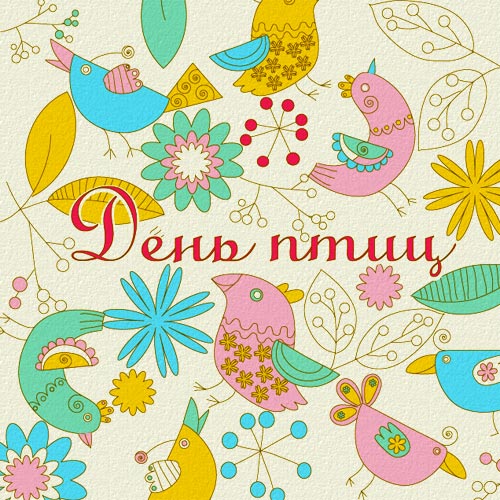 2014г.